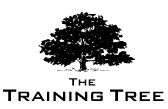 Human Resource Management Basics
     Date: View Online -- Venue: View Online -- Fee: £5,000Overview:This program is designed to deliver a modern and all-inclusive summary of the Human Resource department’s activities. The delegate will learn the latest and most cutting edge tools and techniques in people management.Discover the skills and requirements of becoming successful within a modern day HRM department. Discussion of integral activities and important concepts within HRM from initial recruitment procedures to the final dismissal meetings.Coverage:HRM Strategy of the 21st Century Working within a multi-cultural environmentPerformance managementMeasure and reduce absenteeism within your organisationManaging employee issues effectivelySecuring employee records ObjectivesLearn the approaches of Strategic HRMDiscuss the function of the Human Resources departmentUnderstand the sensitivities of a multi-cultural organisationCreate responsiveness to enrolment and reward  proceduresHR Ethics discussionLearn how to deal with employee issues while maintaining professionalismMeasure work performance accuratelyHow this helps your organisation?A further understanding of how HR relates to other departmentsEmployees will have a firm understanding of the underlying principles within HRMDelegates will be able to create value for the organisationStrategies and theories can be passed on to colleagues for further improvement and productive discussionIncrease performance measurement effectivenessHow this helps you personally?Improved self-confidenceImproved productivity Gain a strong overview of the strategic HRM department.Improve inter-personal skillsConflict resolutionCourse StructureHuman Resource Management OverviewIntroduction to HRMThe differences between HRM and Personal ManagementDiscuss the main responsibilities and requirements of a HR employeeThe structure of the HRM departmentIntroduction to Strategic Human Resource Management (SHRM)Employee improvement – qualifications and study Performance MeasurementRecording and observationBusiness support requirementsDatabase management and computer systems for HRSecuring employee records and protecting confidentialityWorking with a multi-cultural environmentAppraising your colleagues effectivelyDisciplinary techniques Payment & RecruitmentHow to show your colleagues flexibilitySuccessful compensation and benefit schemesSelection and recruiting methodologyAssessing new recruits and further developmentHow to implement psychometric testing into the recruitment process, it’s advantages and disadvantagesInduction process Helping PersonnelDiscuss how to deal with employee issues in a professional and sensitive mannerComplying with employment lawDiscuss equal opportunity and diversity within your organisationEmployee Assistance ProgrammeHow to deal with bullying, sexism and harassmentConflict resolution techniquesHow to execute work place investigations subtly without raising alarmHow to carry out a successful exit interview and discuss its proceduresEmployee Development & LearningSelf-developmentFormal qualification achievementIntegrating a HR strategy into the development of the employeesHRM ethics discussionAttending personal planning & personal development meetingsCourse Dates:  WeeklyVenue:  View OnlineAddress:  Radisson HotelFee:  £5,000